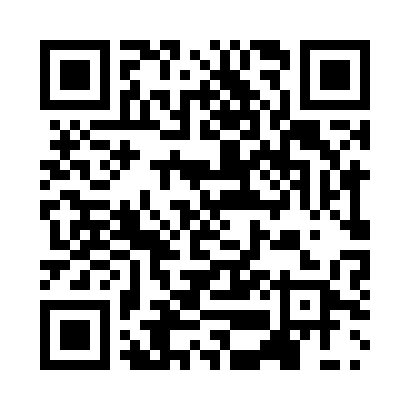 Prayer times for Ekenmolen, BelgiumWed 1 May 2024 - Fri 31 May 2024High Latitude Method: Angle Based RulePrayer Calculation Method: Muslim World LeagueAsar Calculation Method: ShafiPrayer times provided by https://www.salahtimes.comDateDayFajrSunriseDhuhrAsrMaghribIsha1Wed3:536:181:425:449:0711:212Thu3:506:161:425:459:0811:243Fri3:466:141:425:459:1011:274Sat3:436:131:425:469:1111:305Sun3:396:111:415:479:1311:336Mon3:366:091:415:479:1411:367Tue3:326:081:415:489:1611:398Wed3:296:061:415:499:1811:429Thu3:276:041:415:499:1911:4610Fri3:266:031:415:509:2111:4811Sat3:256:011:415:509:2211:4912Sun3:256:001:415:519:2411:5013Mon3:245:581:415:519:2511:5014Tue3:245:571:415:529:2711:5115Wed3:235:551:415:539:2811:5216Thu3:225:541:415:539:2911:5217Fri3:225:521:415:549:3111:5318Sat3:215:511:415:549:3211:5419Sun3:215:501:415:559:3411:5420Mon3:205:481:415:559:3511:5521Tue3:205:471:415:569:3611:5522Wed3:205:461:425:569:3811:5623Thu3:195:451:425:579:3911:5724Fri3:195:441:425:579:4011:5725Sat3:185:431:425:589:4211:5826Sun3:185:421:425:589:4311:5827Mon3:185:411:425:599:4411:5928Tue3:175:401:425:599:4512:0029Wed3:175:391:426:009:4612:0030Thu3:175:381:426:009:4712:0131Fri3:175:371:436:019:4812:01